КОНТРОЛЬНО – СЧЕТНАЯ   ПАЛАТА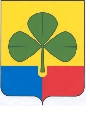 АГАПОВСКОГО МУНИЦИПАЛЬНОГО РАЙОНА 457400  с. Агаповка, ул. Пролетарская, 29А, тел: 2-11-37, 2-14-36ЗАКЛЮЧЕНИЕ № 64-2021на проект  решения Совета депутатов Агаповского сельского поселения Агаповского муниципального района Челябинской области«О бюджете Агаповского сельского поселения на 2022 год и на плановый период 2023 и 2024 годов».ноября 2021 г.                                                                                 с. АгаповкаОбщие положения.Заключение на проект решения Совета депутатов Агаповского сельского поселения Агаповского муниципального района Челябинской области «О бюджете Агаповского сельского поселения на 2022 год и на плановый период 2023 и 2024 годов» подготовлено в соответствии с требованиями Бюджетного кодекса Российской Федерации (БК РФ), решением Совета депутатов Агаповского сельского поселения» от 31.10.2018 г. № 130 «Об утверждении Положения «О бюджетном процессе в Агаповском сельском поселении Агаповского муниципального района Челябинской области» (далее – Положение «О бюджетном процессе в Агаповском сельском поселении», решением Совета депутатов Агаповского сельского поселения Агаповского муниципального района № 71 от 26.01.2017 года «О передаче части полномочий по осуществлению внешнего муниципального финансового контроля Контрольно-счетной палате Агаповского муниципального района». Проанализированы материалы и документы, представленные на экспертизу проекта решения «О бюджете Агаповского сельского поселения на 2022 год и на плановый период 2023 и 2024 годов».Для подготовки заключения были использованы следующие документы и материалы:проект решения Совета депутатов Агаповского сельского поселения «О бюджете Агаповского сельского поселения на 2022 год и на плановый период 2023 и 2024 годов» (с приложениями)»;основные направления налоговой политики и основные направления бюджетной политики Агаповского сельского поселения;прогноз социально-экономического развития Агаповского сельского поселения на 2022 год и плановый период 2023 и 2024 годов;предварительные итоги социально-экономического развития Агаповского сельского поселения за истекший период текущего финансового года и ожидаемые итоги социально-экономического развития за текущий финансовый год;прогноз основных характеристик: общий объем доходов, общий объем расходов, дефицита (профицита) бюджета Агаповского сельского поселения  на 2022 год и на плановый период 2023 и 2024 годов; пояснительная записка к проекту решения о бюджете Агаповского сельского поселения на 2022 год и на плановый период 2023 и 2024 годов;верхний предел муниципального долга Агаповского сельского поселения на 01.01.2023 года –507,00 тыс. рублей, на 01.01.2024 года – 523,00 тыс. рублей, на 01.01.2025 года – 529,00 тыс. рублей;бюджетный прогноз Агаповского сельского поселения на долгосрочный период до 2026 года;реестр источников доходов бюджета Агаповского сельского поселения на 2022 год и на плановый период 2023 и 2024 годов;паспорт муниципальной программы «Развитие местного самоуправления и решение вопросов местного значения в Агаповском сельском поселении»;оценка ожидаемого исполнения бюджета Агаповского сельского поселения на 2021год;методика расчета межбюджетных трансфертов, предоставляемых из бюджета Агаповского сельского поселения бюджету Агаповского муниципального района на осуществление части полномочий сельского поселения по благоустройству территории сельского поселения;порядок и условия предоставления межбюджетных трансфертов, предоставляемых в соответствии с решением Совета депутатов Агаповского сельского поселения из бюджета поселения бюджету Агаповского муниципального района на осуществление части полномочий сельского поселения по благоустройству территории сельского поселения;перечень главных администраторов доходов бюджета;перечень главных администраторов источников финансирования дефицита бюджета;проект решения Совета депутатов Агаповского сельского поселения «О внесении изменений в Решение Совета депутатов Агаповского сельского поселения от 28.09.2011 года № 80 «Об утверждении Положения Об оплате труда выборных должностных лиц местного самоуправления, осуществляющих свои полномочия на постоянной основе, и муниципальных служащих Агаповского сельского поселения»;решение Совета депутатов Агаповского сельского поселения от 27.10.2021 г. № 65/1 «О внесении изменений в решение Совета депутатов Агаповского сельского поселения от 19.08.2015 г. № 263 «Об утверждении Положения оплате труда».реестр расходных обязательств Агаповского сельского поселения.Проект решения «О бюджете Агаповского сельского поселения на 2022 год и на плановый период 2023 и 2024 годов» (далее-Проект) представлен администрацией Агаповского сельского поселения в соответствии с соглашением о передачи части полномочий по осуществлению внешнего муниципального финансового контроля № 71 от 26.01.2017.Проверкой соблюдения сроков внесения Проекта на рассмотрение представительным органом муниципального образования, предусмотренных статьей 185 БК РФ, и сроков представления Проекта, документов и материалов, представляемых одновременно с ним в Контрольно-счетную палату, нарушений не установлено.Проект с приложениями опубликован в приложениях газеты «Агаповский вестник».Состав документов и материалов, представленных одновременно с Проектом бюджета, соответствует перечню, установленному статьями 184.1, 184.2 БК РФ и статьями 43 и 45 Положения «О  бюджетном процессе в Агаповском сельском поселении».Прогноз социально-экономического развития Агаповского сельского поселения на 2022 год и на плановый период 2023 и 2024 годов  утвержден постановлением администрации Агаповского сельского поселения от 15.11.2021 г. № 127.В соответствии со статьей 172 БК РФ составление Проекта основывалось также на: основных направлениях бюджетной и налоговой политики Агаповского сельского поселения  на 2022 год и на плановый период 2023 и 2024 годов;бюджетном прогнозе;муниципальной программе.Налоговая политика Агаповского сельского поселения ориентирована на увеличение налоговых доходов за счет экономического роста, развития внутреннего налогового потенциала и повышения инвестиционной привлекательности территории поселения. Приоритетным направлением должно стать обеспечение условий для дальнейшего экономического роста поселения и расширения его налоговой базы за счет стимулирования экономической активности действующих хозяйствующих субъектов, притока инвестиционных ресурсов в территорию поселения. Планируется активизировать работу с инвесторами, повысить эффективность системы поддержки и сопровождения инвестиций, обеспечить развитие инвестиционной инфраструктуры поселения. Остается актуальным взаимодействие органов местного самоуправления Агаповского сельского поселения с хозяйствующими субъектами.Основными принципами бюджетной политики Агаповского сельского поселения будут сокращение необоснованных бюджетных расходов.  Приоритетами бюджетных расходов станут: выплата заработной платы, начисления на заработную плату, социальные выплаты, коммунальные услуги, взвешенный подход к увеличению и принятию новых расходных обязательств. Предлагается продолжить работу по выполнению задач энергосбережения и повышения энергоэффективности, стимулированию проведения энергосберегающих мероприятий во всех сферах. Верхний предел муниципального внутреннего долга Агаповского сельского поселения соответствует требованиям пункта 5 статьи 107 Бюджетного кодекса Российской Федерации и установлен:на 1 января 2023 года в сумме 507,00 тыс. рублей, в том числе верхний предел долга по муниципальным гарантиям в сумме 0,00 тыс. рублей;на 1 января 2024 года в сумме 523,00 тыс. рублей, в том числе верхний предел долга по муниципальным гарантиям в сумме 0,00 тыс. рублей;на 1 января 2025 года в сумме 529,00 тыс. рублей, в том числе верхний предел долга по муниципальным гарантиям в сумме 0,00 тыс. рублей.Объем расходов на обслуживание муниципального долга установлен на 2022 год в сумме 0,00 тыс. рублей, на 2023 год в сумме 0,00 тыс. рублей и на 2024 год в сумме 0,00 тыс. рублей.Общий объем бюджетных ассигнований на исполнение публичных нормативных обязательств утвержден на 2022 год в сумме 333,62 тыс. рублей, и на плановый период 2023 год в сумме 0,00 тыс. рублей и 2024 год в сумме 0,00 тыс. рублей.Согласно статьи 7 и Приложений № 4, № 5 Проекта, в 2022 году и в плановом периоде 2023 и 2024 годов не предусмотрено предоставление муниципальных гарантий, внутренних и внешних заимствований.Объем условно утверждённых расходов, предусмотренных в Проекте, установлен на 2023 год в объеме 371,00 тыс. руб., на 2024 год в объеме 756,00 тыс. руб., что соответствует требованиям части 3 статьи 184.1 БК РФ.Расходы бюджета сформированы по программному принципу. Всего в Проекте бюджета на 2022-2024 годы запланирована одна муниципальная программа - «Развитие местного самоуправления и решение вопросов местного значения в Агаповском сельском поселении», утвержденная постановлением администрации Агаповского сельского поселения от 15.11.2021г. № 125. Программа включает в себя 4 подпрограммы:Муниципальное управление в Агаповском сельском поселении.Бытовое обслуживание населения, содержание и безопасность территорий Агаповского сельского поселения.Комплексное развитие системы коммунальной инфраструктуры и дорожного хозяйства в Агаповском сельском поселении.Развитие культуры и массового спорта в Агаповском сельском поселении.Проведена оценка эффективности муниципальной  программы за 2020 год, в соответствии с  пунктом 3 статьи 179 БК РФ. Непрограммные направления деятельности составляют в 2022 году 333,62 тыс. рублей , 0,76% всех расходов Проекта бюджета на 2022 год. На плановый период 2023 и 2024 годов непрограммные направления деятельности не предусмотрены.Межбюджетные трансферты бюджету Агаповского муниципального района из бюджета Агаповского сельского поселения в 2022 году составят 70,00 тыс. рублей, в 2023-2024 годах не запланированы.Доходная часть бюджета Агаповского сельского поселения.Проект бюджета на 2022 год сформирован по доходам в сумме 44 033,54 тыс. рублей, что на 19 659,82 тыс. рублей или на 80,66 % выше доходов Проекта бюджета на 2021 г. (24 373,72 тыс. рублей), в том числе собственные доходы составили в сумме 10 142,24 тыс. рублей (101,4 % от уровня 2021 г.), безвозмездные поступления от других бюджетов бюджетной системы РФ в сумме 33 891,30 тыс. рублей. Проект бюджета поселения на плановый период 2023 и 2024 годов сформирован по доходам в сумме 14 948,98 тыс. рублей и 15 243,91 тыс. рублей соответственно.Структура доходов Проекта бюджета на 2022 - 2024 гг. в сравнении с 2021 годом имеет следующий вид:тыс. рублейПоказатели по доходам на 2022 год и на плановый период 2023 и 2024 годов представлены в таблице № 1: Таблица № 1 тыс. рублейИз таблицы следует, что в Проекте бюджета на 2022-2024 годы по сравнению с Проектом бюджета на 2021 год показатели по налоговым доходам увеличены по налогу на доходы физических лиц, земельному налогу, госпошлине, уменьшены по налогам на совокупный доход, налогу на имущество.Неналоговые доходы в Проекте бюджета на 2022-2024 годы уменьшаться по сравнению с Проектом бюджета на 2021 год и составят в 2022 году 812,34 тыс. рублей, в 2023-2024 годах 1062,40 тыс. рублей. Безвозмездные поступления в Проекте бюджета на 2022-2024 гг. составляют основную часть, возрастут в 2022 году по сравнению с 2021 годом на 135,82% или на 19 519,58 тыс. рублей и составят 33 891,30 тыс. рублей (76,97% от всех доходов); в 2023 г. и 2024 г. уменьшаться по сравнению с 2021 годом на 68,82% (на 9 891,16 тыс. рублей) и на 67,6% (на 9 714,82 тыс. рублей) соответственно.Доходы в разрезе безвозмездных поступлений представлены в таблице № 2:Таблица № 2тыс. рублей.Расходная часть бюджета Агаповского сельского поселения.Формирование расходов Проекта бюджета осуществлялось в соответствии с реестром расходных обязательств в соответствии со статьей 87 Бюджетного кодекса Российской Федерации. Расходы, отраженные в Проекте бюджета, отнесены к соответствующим кодам бюджетной классификации (главного распорядителя бюджетных средств, раздела, подраздела, целевой статьи, вида расходов) с соблюдением требований статьи 21 Бюджетного кодекса Российской Федерации.В соответствии с частью 2 статьи 179 Бюджетного Кодекса РФ, Проектом решения предусмотрено утверждение объема бюджетных ассигнований на финансовое обеспечение  муниципальной программы  «Развитие местного самоуправления и решение вопросов местного значения в Агаповском сельском поселении». Доля расходов на реализацию муниципальных программ в общем объеме расходов бюджета составляет к запланированным расходам  99,24 % в 2022 году, в 2023 году- 100,00%, в 2024 году – 100,00 %. При формировании бюджета, определены приоритеты бюджетных расходов, согласно Постановления администрации Агаповского сельского поселения от 15.11.2021 г. № 124 «Об основных направлениях бюджетной и налоговой политики Агаповского сельского поселения на 2022-2024 годы», которые направлены на оптимизацию и эффективность бюджетных расходов.Расходы  Проекта бюджета на 2022 год запланированы в сумме          44 033,54 тыс. рублей, что на 19 659,82 тыс. рублей или на 80,66 % выше уровня, первоначально запланированного на 2021 год. Структура расходов бюджета по разделам классификации расходов бюджетов на 2022 год и на плановый период 2023 -2024 годов по сравнению с 2021 годом приведена в таблице № 3.       Таблица № 3, тыс. рублейИз структуры расходов  видно, что основную долю расходов на 2022 год  составляют расходы по разделу 04 «Национальная экономика» (34,87 %), по разделу 05 «Жилищно-коммунальное хозяйство» (31,75%), по разделу 08 «Культура,  кинематография» (11,59%), по разделу 01 «Общегосударственные вопросы» (20,51%).Основную долю всех расходов Проекта бюджета на 2022 год – 52,75% составляют расходы по подпрограмме «Комплексное развитие систем коммунальной инфраструктуры и дорожного хозяйства в Агаповском сельском поселении», на капитальный ремонт, ремонт и содержание автомобильных дорог общего пользования местного значения (за счет областных и районных средств) в сумме 15 356,01 тыс. рублей. Наименьшую долю расходов Проекта бюджета на 2022 год составляют расходы по разделу 10 «Социальная политика» (1,06%), по разделу 02 «Национальная оборона» (0,83%), по разделу 11 «Физическая культура и спорт» (0,20%), по разделу 03 «Национальная безопасность и правоохранительная деятельность» (0,02 %).В ходе сравнительного анализа расходов Проекта бюджета на 2022 год с расходами Проекта бюджета на 2021 год по разделам классификации расходов бюджета выявлено, что увеличение запланировано по разделам:«Общегосударственные вопросы» - 159,22%;«Национальная экономика» - 590,32%;«Культура, кинематография» - 109,13%;«Социальная политика» - 171,09%;«Жилищно-коммунальное хозяйство» - 126,69%;Уменьшение произойдет по разделам:- «Национальная безопасность и правоохранительная деятельность» - 83,33%;- «Физкультура и спорт» - 83,60%.В Проекте бюджета в 2023 и 2024 годах расходы по разделу «Национальная экономика» не предусмотрены. 	Социальное направление составляет по разделам «Культура, кинематография», «Социальная политика», «Физическая культура и спорт»  сумму 5 655,59 тыс. рублей  или 12,84 % всей расходной части бюджета (увеличение по сравнению с 2021 годом на 603,16 тыс. рублей).Для проведения экспертизы Проекта бюджета на 2022-2024 годы  представлен паспорт муниципальной  программы «Развитие местного самоуправления и решение вопросов местного значения в Агаповском сельском поселении». Программа утверждена постановлением администрации Агаповского сельского поселения от 15.11.2021 г. № 125. Суммы расходов, указанные в паспорте муниципальной программы, соответствуют суммам в Проекте бюджета на 2022-2024 гг. При проведении экспертизы Проекта бюджета был проведен сравнительный анализ фонда оплаты труда работников муниципальных учреждений и Администрации Агаповского сельского поселения, предусмотренных в Проектах бюджета на 2021 и 2022 гг. Данные представлены в таблице № 4:Таблица №4тыс. рублейИз показателей таблицы следует, что увеличение фонда оплаты труда произошло в связи с повышением оплаты труда в 2021 году и прогнозируемым повышением оплаты труда в 2022 году. Фонд заработной платы работников в 2022 году составит 8 949,02  тыс. рублей, что составляет 20,32% всех расходов бюджета.Планирование бюджетных ассигнований (статья 174.2 Бюджетного кодекса РФ) осуществляется в порядке и в соответствии с методикой, устанавливаемой администрацией Агаповского сельского поселения утвержденной постановлением администрации от 08.12.2020 г. № 109. Согласно представленным расчетам запланированные поселением и утвержденные по сметам расходы на 2022 год представлены в таблице:тыс. рублейИсходя из данных таблицы видно, что на оплату труда, коммунальные расходы и услуги связи выделено 100%, на прочие расходы 49,93%. В условиях недостаточности доходов, расходы уменьшены таким образом, чтобы получился сбалансированный бюджет, поэтому дефицит бюджета является скрытым.Дефицит бюджета и источники его финансирования.Расходы Проекта бюджета 2022-2024 гг. обеспечиваются плановыми доходами. Бюджет запланирован бездефицитным.  Проектом бюджета (Приложение № 6) предлагается утвердить источники внутреннего финансирования дефицита бюджета Агаповского сельского поселения на 2022-2024 гг.: изменение остатков средств на счетах по учету средств бюджета.Предусмотренный источник финансирования дефицита бюджета сельского поселения соответствует статье 96 Бюджетного кодекса Российской Федерации.Выводы.1). На основании вышеизложенного, Контрольно-счетная палата считает, что предложенный Проект решения Совета депутатов Агаповского сельского поселения «О бюджете Агаповского сельского поселения на 2022 год и на плановый период 2023 и 2024 годов» соответствует нормам действующего бюджетного законодательства.2). Совету депутатов Агаповского сельского поселения рекомендую рассмотреть Проект решения Совета депутатов Агаповского сельского поселения «О бюджете Агаповского сельского поселения на 2022 год и на плановый период 2023 и 2024 годов».И.п. председателя                                                 Г.К. Тихонова Ознакомлены:И. о. главы поселения                                               Т.Н. Митрохина      Председатель Совета депутатов                               Е.А. Сисина Вид дохода2021 год2022 год2023 год2024 год2022 год % от 2021 год2023 год- % от 20212024 год - % от 2021 годСобственные доходы10 355,0010 142,2410 468,4210 587,0197,95%101,10%102,24%Налоговые доходы8 763,009 329,909406,029 524,61106,47%107,34%108,69%Налог на доходы физических лиц2 101,002 576,102 686,322 825,31122,61%127,86%134,47%Налоги на совокупный доход354,0095,00148,20207,9026,84%41,86%58,73%Налоги на имущество1 577,001 243,601 156,301 076,2078,86%73,32%68,24%Земельный налог 4 731,005 300,005 300,005 300,00112,03%112,03%112,03%Госпошлина-115,20115,20115,20---Неналоговые доходы1 592,00812,341 062,401 062,4051,03%66,73%66,73%доходы от аренды имущества300,00122,40122,40122,4040,80%40,80%40,80%Доходы от использования имущества автомобильных дорог53,0053,0053,0053,00100,00%100,00%100,00%Доходы от оказания платных услуг886,00636,94887,00887,0071,89%100,11%100,11%Безвозмездные поступления 14 371,7233 891,304 480,564 656,90235,82%31,18%32,40%Итого доходов 24 726,7244 033,5414 948,9815 243,91178,08%60,46%61,65%Наименование2022 год2023 год2024 годДотация на выравнивание бюджетной обеспеченности6204,104343,304514,60Субвенции на выполнение передаваемых полномочий субъектов РФ132,21137,26142,30Межбюджетные трансферты на осуществление части полномочий по решению вопросов местного значения в соответствии с заключенными соглашениями 27554,990,00 0,00Прочие межбюджетные трансферты, передаваемые бюджетам сельских поселений 0,00 0,000,00 Итого33891,304480,564656,90РазделНаименованиеСумма, тыс. руб. 2021 г. Сумма, тыс. руб. 2022 г.  Сумма, тыс. руб. 2023 г.                     Сумма, тыс. руб. 2024 г.2022 г. % к 2021 году2023 г. % к 2021 году2024 г. % к 2021 году01Общегосударственные вопросы5 671,139 029,396 037,345 701,03159,22%106,46%100,53%03Национальная безопасность и правоохранительная деятельность12,0010,005,005,0083,33%41,67%41,67%04Национальная экономика2 601,2915 356,01--590,32%0,00%0,00%05Жилищно-коммунальное хозяйство11 036,8713 982,553 346,603 560,89126,69%30,32%32,26%08Культура, кинематография4 675,465 102,224 958,924 977,21109,13%106,06%106,45%10Социальная политика272,27465,84137,26142,30171,09%50,41%52,26%11Физкультура и спорт104,7087,5392,86101,4883,60%88,69%96,92%ВСЕГО24 373,7244 033,5414 577,9814 487,91180,66%59,81%59,44%РазделНаименованиеСумма, тыс. руб. 2021 г. Сумма, тыс. руб. 2022 г. % к 2021 году01Администрация Агаповского  сельского поселения 3 976,164 219,67106,12%08МУК "Гумбейская ЦКС"4 393,674 729,35107,64%ВСЕГО8 369,838 949,02106,92%Вид расходовНаименование расходовИсчислено поселениемУтверждено по смете%210Оплата труда и начисления на оплату труда8 949,028 949,02100,00%240Коммунальные услуги2783,242 783,24100,00%240Услуги связи155,76155,76100,00%240Прочие расходы5 951,772 971,4949,93% Итого17 839,7214 859,5183,30%